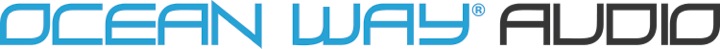 COMPANY PRESS CONTACT:Rick PlushnerOcean Way Audio(818) 847-8757FOR IMMEDIATE RELEASEOcean Way Audio (OWA) Debuts HiRes3.5 (HR3.5) Studio Reference Monitor141st AES Convention, Los Angeles, CA, September 29, 2016 — Ocean Way Audio (OWA) (booth 106), a leading manufacturer of high-resolution reference monitors for the professional audio and audiophile market sectors, unveils the new HiRes3.5 Studio Reference Monitor, also known as HR3.5. HR3.5 is based on the highly acclaimed HR4 studio monitor first shown at the 139th AES Convention in 2015 and released March of 2016. With dozens of HR4 speaker systems in use today, Ocean Way Audio has now created the HR3.5, a larger free-standing or soffit-mounted version. This monitor system delivers a frequency response of 20 Hz to 22 kHz with an SPL rating of 120db. The HR3.5 Reference Monitor incorporates an integrated two-way dual-horn system with a one-inch HF and eight-inch MF drivers, mechanically time-aligned with twin 12” sub-bass drivers per channel. Three built-in state-of-the-art amplifiers power this speaker, featuring analog and digital inputs, 96 kHz and 24 bit sampling and tri-amped 3,400 watts per channel of pure power. At the heart of the acoustic design is OWA’s geometrically complex, stone-cast dual/hybrid waveguide system. The system delivers accurately matched and detailed imaging with OWA’s signature, unusually wide 100x40 degree horizontal and vertical dispersion, yielding a massive sweet-spot across a broad area of the listening environment. The consistency of its stereo image, even at the far corners of the room, is due to the highly consistent directivity response of this unique speaker system.Dimensions are: 43”H x 17.5"W x 25.5” D. Remote rack-mounted amplification is available for soffit-mounted installations. Photo File: HR3-5.JPGPhoto Caption: Ocean Way Audio’s new HR3.5 Studio Monitor, also known as HiRes3.5.About Ocean Way Recording and Allen SidesFive time GRAMMY® Award winning Allen Sides has worked on over 1,000 albums, many of which have become audiophile classics. He has worked with the finest and most famous artists of the last four decades. Albums recorded in Allen’s studios have sold over a billion copies. Allen’s hearing capabilities enables Ocean Way Audio engineers to translate every sonic nuance, bringing a new dimension and understanding to what is possible in high-end speaker design. His ears are our final design tool.Ocean Way Audio is exhibiting at booth 106 at the 141st AES Convention in Los Angeles, CA.